Special Olympics Winterspiele 2020 - VORANMELDUNG_________________________________			_____________________________Ort, Datum							Unterschrift Institution/Verein/Familie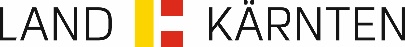 Name (Institution/ Verein/Familie)*Name (Institution/ Verein/Familie)*AnsprechpartnerIn*AnsprechpartnerIn*Mobil:Mobil:Mobil:Straße*Straße*PLZ, Ort*PLZ, Ort*Telefon od. Mobil*Telefon od. Mobil*E-Mail* (Pflicht!)E-Mail* (Pflicht!)WebsiteWebsiteWir nehmen an den Winterspielen teil 
(Personenanzahl eintragen)Wir nehmen an den Winterspielen teil 
(Personenanzahl eintragen)Wir nehmen an den Winterspielen teil 
(Personenanzahl eintragen)Wir nehmen an den Winterspielen teil 
(Personenanzahl eintragen)Personenanzahl GESAMTPersonenanzahl GESAMTPersonenanzahl GESAMTDAVON MIT Rollstuhl oder RollatorAnzahl ALLER Sportlerinnen/Sportler inkl. Unified-PartnerAnzahl ALLER Sportlerinnen/Sportler inkl. Unified-PartnerAnzahl ALLER Sportlerinnen/Sportler inkl. Unified-PartnerAnzahl ALLER Sportlerinnen/Sportler inkl. Unified-PartnerAnzahl ALLER Trainerinnen/Trainer (inkl. Delegationsleiter)Anzahl ALLER Trainerinnen/Trainer (inkl. Delegationsleiter)Anzahl ALLER Trainerinnen/Trainer (inkl. Delegationsleiter)Anzahl ALLER Trainerinnen/Trainer (inkl. Delegationsleiter)GESAMTANZAHL ALLER PERSONEN (Summe)GESAMTANZAHL ALLER PERSONEN (Summe)GESAMTANZAHL ALLER PERSONEN (Summe)GESAMTANZAHL ALLER PERSONEN (Summe)Wir nehmen in folgenden Sportarten teil (bitte jeweilige Teilnehmerzahl eintragen):Wir nehmen in folgenden Sportarten teil (bitte jeweilige Teilnehmerzahl eintragen):Wir nehmen in folgenden Sportarten teil (bitte jeweilige Teilnehmerzahl eintragen):Wir nehmen in folgenden Sportarten teil (bitte jeweilige Teilnehmerzahl eintragen):Wir nehmen in folgenden Sportarten teil (bitte jeweilige Teilnehmerzahl eintragen):Wir nehmen in folgenden Sportarten teil (bitte jeweilige Teilnehmerzahl eintragen):Wir nehmen in folgenden Sportarten teil (bitte jeweilige Teilnehmerzahl eintragen):Wir nehmen in folgenden Sportarten teil (bitte jeweilige Teilnehmerzahl eintragen):Anzahl SPORTLER inklusive UNIFIED PARTNERAnzahl SPORTLER inklusive UNIFIED PARTNERAnzahl SPORTLER inklusive UNIFIED PARTNEREiskunstlaufEiskunstlaufSki AlpinSki AlpinSki AlpinEisschnelllaufEisschnelllaufSnowboardSnowboardSnowboardFloorballFloorballStocksportStocksportStocksportLanglaufLanglaufTanzsportTanzsportTanzsportSchneeschuhlaufSchneeschuhlaufMATPMATPMATPTeilnahme mit/ohne Übernachtung (bitte jeweils GESAMTANZAHL  Sportler/Unified-Partner/Trainer eintragen)Teilnahme mit/ohne Übernachtung (bitte jeweils GESAMTANZAHL  Sportler/Unified-Partner/Trainer eintragen)Teilnahme mit/ohne Übernachtung (bitte jeweils GESAMTANZAHL  Sportler/Unified-Partner/Trainer eintragen)Teilnahme mit/ohne Übernachtung (bitte jeweils GESAMTANZAHL  Sportler/Unified-Partner/Trainer eintragen)Teilnahme mit/ohne Übernachtung (bitte jeweils GESAMTANZAHL  Sportler/Unified-Partner/Trainer eintragen)Teilnahme mit/ohne Übernachtung (bitte jeweils GESAMTANZAHL  Sportler/Unified-Partner/Trainer eintragen)PersonenanzahlPersonenanzahlAnzahl ALLER Personen MIT Übernachtung  (á 395,-)Anzahl ALLER Personen MIT Übernachtung  (á 395,-)Anzahl ALLER Personen MIT Übernachtung  (á 395,-)Anzahl ALLER Personen MIT Übernachtung  (á 395,-)Anzahl ALLER Personen MIT Übernachtung  (á 395,-)Anzahl ALLER Personen MIT Übernachtung  (á 395,-)Anzahl ALLER Personen OHNE Übernachtung (á 180,-)Anzahl ALLER Personen OHNE Übernachtung (á 180,-)Anzahl ALLER Personen OHNE Übernachtung (á 180,-)Anzahl ALLER Personen OHNE Übernachtung (á 180,-)Anzahl ALLER Personen OHNE Übernachtung (á 180,-)Anzahl ALLER Personen OHNE Übernachtung (á 180,-)Geplante Anreise / Transport (Zutreffendes bitte ankreuzen):Geplante Anreise / Transport (Zutreffendes bitte ankreuzen):Geplante Anreise / Transport (Zutreffendes bitte ankreuzen):Geplante Anreise / Transport (Zutreffendes bitte ankreuzen):Geplante Anreise / Transport (Zutreffendes bitte ankreuzen):Geplante Anreise / Transport (Zutreffendes bitte ankreuzen):Geplante Anreise / Transport (Zutreffendes bitte ankreuzen):Geplante Anreise / Transport (Zutreffendes bitte ankreuzen):Wir haben ein eigenes Fahrzeug (Auto/Bus), mit dem wir auch vor Ort selbst unterwegs sindWir haben ein eigenes Fahrzeug (Auto/Bus), mit dem wir auch vor Ort selbst unterwegs sindWir haben ein eigenes Fahrzeug (Auto/Bus), mit dem wir auch vor Ort selbst unterwegs sindWir haben ein eigenes Fahrzeug (Auto/Bus), mit dem wir auch vor Ort selbst unterwegs sindWir haben ein eigenes Fahrzeug (Auto/Bus), mit dem wir auch vor Ort selbst unterwegs sindWir haben ein eigenes Fahrzeug (Auto/Bus), mit dem wir auch vor Ort selbst unterwegs sindWir haben ein eigenes Fahrzeug (Auto/Bus), mit dem wir auch vor Ort selbst unterwegs sindWir kommen mit dem Zug/Flugzeug/Bus und werden ein Shuttle vor Ort benötigen.Wir kommen mit dem Zug/Flugzeug/Bus und werden ein Shuttle vor Ort benötigen.Wir kommen mit dem Zug/Flugzeug/Bus und werden ein Shuttle vor Ort benötigen.Wir kommen mit dem Zug/Flugzeug/Bus und werden ein Shuttle vor Ort benötigen.Wir kommen mit dem Zug/Flugzeug/Bus und werden ein Shuttle vor Ort benötigen.Wir kommen mit dem Zug/Flugzeug/Bus und werden ein Shuttle vor Ort benötigen.Wir kommen mit dem Zug/Flugzeug/Bus und werden ein Shuttle vor Ort benötigen.